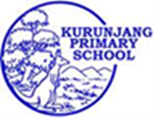 Kurunjang Primary School ‘Learning Together’Grade 2 Newsletter – Term 4 2022Dear Parents/Guardians, Learning TogetherWe would like to welcome all of our amazing families back to school for what is going to be a really busy Term. We are all so amazed at how fast the year is moving and can’t believe that we are heading into Term 4! We hope all of our students enjoy a wonderful Term and have lots of fun as we progress toward the end of the final year in the Junior school.What’s New in Term 4Term 4 always proves to be a very busy Term with lots of wonderful things happening and this year will not disappoint. We have our Curriculum Day where teachers will work hard developing their professional learning, followed by Melbourne Cup Day, the grades 5/6 students go on camp as well as all of our wonderful teaching programs that foster learning, engagement and fun for students. Then, we begin our end of year assessments and start our countdown to the end of year preparations. It will be busy, but it is sure to go very fast.Important RemindersHatsPlease remember that as the weather warms up, the risk of sunburn and heat related illnesses is high. As a sunsmart school, we expect all students and teachers to wear hats when outdoors, that includes at playtimes, during PE and Sports and for any outdoor activities we hold. Please ensure your child has a hat each day and that their name is on it. We thank you for your support in keeping your children safe.Drink BottlesPlease ensure your child brings a water bottle to school each day to sip on throughout the day. Your children are very busy and active when at school and need to remain hydrated. To save students leaving the class during learning times, we prefer students to bring a bottle filled with water to school. They can refill their bottles at any time. Again, please ensure this is labelled with your child’s name on it.Library BooksWe are so lucky to have so many resources at our school, including a well-stocked library. Students are able to borrow three books each week to take home and read. Please help us by making sure students show responsibility by bringing their books back so they can borrow more next week.Home ReadingIt is really important that students practise their reading at home. When at school, students engage in reading conferences where they receive a reading goal. Ask your child what their reading goal is and listen to them as they practise it. Remind your child to change their book at school. Encourage them to bring their students planner as well.What are we learning in Term 4?In Reading, students will be exploring the structure of a narrative. They will investigate the plot in a fiction text and make predictions about what a character is likely to do. Students will use evidence from the text to support their predictions. They will identify the problem  (complication) and the solution (resolution) in a text. Students will also explore the messages, themes and the main idea in a story.In Writing, In Mathematics, students will look at the patterns that numbers can create; describing these patterns and identifying missing numbers. They will also be comparing the length and area of various objects using uniform informal units. Students will be investigating the effect of transforming shapes through one-step slides and flips. In Inquiry, the students will continue to investigate geography, investigating Australia and links to a variety of countries across Asia. Students will work in small groups to create and present a poster or presentation around their chosen country.In Respectful Relationships, students will be investigating coping strategies to help when they are feeling stressed or worried.  They will also be investigating how to ask for help from adults, friends and family as well as how to help others.In STEM, students will be continuing to investigate the forces of push and pull, investigating how objects move through air  and how forces affect an object's shape. Students will conduct experiments and write about them afterwards.Class Specialist TimetablesSpecialist ProgramsPE - Students will revise the fundamental motor skills of overarm throw and catching with the hands. They will participate in minor team games, focusing on following the rules, playing fairly and working cooperatively with others. Students will participate in a modified athletics unit with a focus on learning some basic techniques of running, jumping and throwing.Performing Arts - Students will be learning to dance and sing to many familiar and new songs. They will revise how to play several instruments and play/compose simple tunes.Visual Art - In Term 4 year 2 students will continue to explore and strengthen their knowledge of painting techniques using watercolours and will explore the medium of clay and a range of clay modelling techniques.EAL - In term 4 EAL students  will make word-sound connections of familiar words to understand that written spellings represent sounds in spoken words and acquire skills to decode sounds in words.Important DatesMonday 3rd of October – First day of term 4 • Thursday 6th of October – Cookie Dough Collection Date • Monday 24th of October – Wednesday 26th of October: Grade 5/6 Camp • Friday 28th of October – Student Free Day: Staff Professional Practice Day • Monday 31st of October – Curriculum Day: Students do not attend on this day • Tuesday 1st of November – Melbourne Cup Day Holiday • Monday 19th December – Last Day of Term 4: 12.30pm finish The Grade 2 Team: Blake Mullan (Team Leader), Lisa Condon, Padma Kumaran, Natasha Dovaston Specialist Class2 Blake2 Dovaston2 Lisa2 PadmaPEMondayWednesdayMondayFridayPerforming ArtsWednesdayTuesdayWednesdayMondayVisual ArtsFridayThursdayThursdayWednesdayLibraryThursdayThursdayWednesdayWednesdayAUSLANWednesdayMondayTuesdayThursday